INFORMATIVA SUL TRATTAMENTO DEI DATI PERSONALI AI SENSI DELL’ ART.13 DEL REGOLAMENTO UE 2016/679 PER ALLA PROCEDURA INERENTE ALLA SEGNALAZIONE DI ILLECITI E IRREGOLARITA’ (WHISTLEBLOWING)Ai sensi dell’art. 13 del Regolamento (UE) 2016/679 (di seguito “GDPR“), si fornisce a tutto il personale dell’Istituto, alcune informazioni sul trattamento dei dati personali inerenti alla procedura della segnalazione di illeciti e irregolarità (whistleblowing). TITOLARE DEL TRATTAMENTO 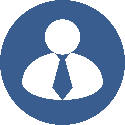 Titolare del trattamento è l’Istituto nel suo complesso, legalmente rappresentato dal Dirigente Scolastico, legale rappresentante pro tempore. I dati di contatto del Titolare sono esplicitati nell’intestazione del presente documento. RESPONSABILE DELLA PROTEZIONE DEI DATI 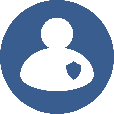 Il Responsabile della Protezione dei Dati è il Prof. Angelantonio Magarelli, contattabile al seguente indirizzo e-mail: TOPS340002@istruzione.it. CATEGORIE DI INTERESSATI E DATI PERSONALI TRATTATI 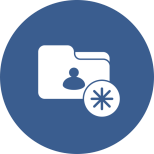  • Segnalante dell’illecito e dell’irregolarità dati anagrafici dati di contatto dati relativi alla formazione, carriera e ruolo modulo della segnalazione di illecito o irregolarità FINALITÀ DEL TRATTAMENTO E BASI GIURIDICHE 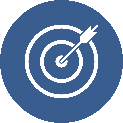 I dati forniti dal Segnalante vengono trattati allo scopo di effettuare le necessarie attività istruttorie volte a verificare la fondatezza del fatto oggetto di segnalazione e l’adozione dei conseguenti provvedimenti. Le finalità si riassumono in: Gestione della procedura inerente alla segnalazione di illeciti e irregolarità Verifica della fondatezza della segnalazione Attivazione provvedimento disciplinare Comunicazione alle autorità competenti La base giuridica del trattamento risiede nell’art.1, comma 51, della legge 190/2012, che ha inserito il nuovo articolo 54bis del D.lgs 195/2001, rubricato “tutela del dipendente pubblico che segnala illeciti”. CATEGORIE DI DESTINATARI 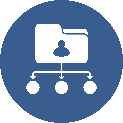 I dati personali potranno essere comunicati a: Dirigente scolastico Autorizzati al trattamento del Titolare Il Responsabile della Prevenzione della Corruzione e della Trasparenza di cui all’articolo 1, comma7, della legge 6 novembre 2012, n°190 L’Autorità nazionale anticorruzione (ANAC) Le Autorità Giudiziarie o la Corte dei conti Consulenti (Organizzazione, studi legali, etc.) Società incaricate dell’amministrazione e gestione del personale, della conservazione dei dai personali, dello sviluppo e/o esercizio dei sistemi informativi a ciò dedicati Istituzioni e/o Autorità Pubbliche Autorità Giudiziaria, Organi di Polizia, Agenzie Investigative. MODALITÀ DEL TRATTAMENTO E PERIODO DI CONSERVAZIONE DEI DATI 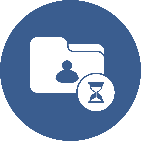 I dati personali non saranno oggetto di diffusione e saranno conservati presso la titolarità per il tempo necessario all’accertamento della fondatezza della segnalazione e, se nel caso, all’adozione dei provvedimenti disciplinari conseguenti e/o all’esaurirsi di eventuali contenziosi avviati a seguito della segnalazione. Successivamente, tali dati saranno distrutti (diritto all’oblio) o resi in forma anonima (pseudonimizzazione) se necessari per finalità statistiche o di storicizzazione. TRASFERIMENTO DEI DATI VERSO PAESI EXTRA UE 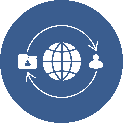 I dati personali non saranno trasferiti verso un Paese terzo o un’organizzazione internazionale. DIRITTO DELL’INTERESSATO 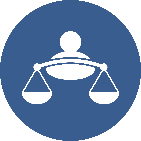 L’interessato può far valere i diritti di cui agli artt. 15-21 del Regolamento UE, ovvero: Accesso ai dati. Rettifica dei dati. Cancellazione. Limitazione di trattamento. Portabilità dei dati. Opposizione al trattamento. Revoca del consenso. I diritti sopra elencati sono esercitabili contattando il Titolare via mail all’ indirizzo TOPS340002@istruzione.it. oppure il Responsabile della Protezione Dati all’indirizzo TOPS340002@istruzione.it.  RECLAMO GARANTE PRIVACY 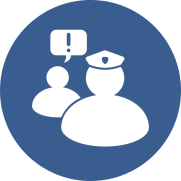 L’Interessato ha la possibilità di proporre reclamo dinanzi l’Autorità Garante Privacy, contattabile al sito web http://www.garanteprivacy.it/. Il sottoscritto _____________________________________________ dichiara di aver ricevuto l’informativa ai sensi dell’art. 13 del GDPR Data________________________ Firma __________________________________ 